Großartiger "Tag des Mädchenfussballs" bei  der JSG Recke - SteinbeckAm 20. und 22.06. veranstaltete die JSG Recke - Steinbeck einen "Tag des Mädchenfussballs", und das war eine rundherum gelungene Veranstaltung. Gut 30 Mädchen aus verschiedenen Altersgruppen übten und trainierten am Nachmittag mit viel Spaß. Somit konnten die Mädchen, die Sportart Fußball einmal ganz ungezwungen kennenlernen und erste Bewegungserfahrungen mit dem Ball am Fuß zu sammeln. Zum Abschluss wurde noch ein Eis gegessen und als Anerkennung die begehrte Urkunde „das Westfalenpferdchen“ überreicht.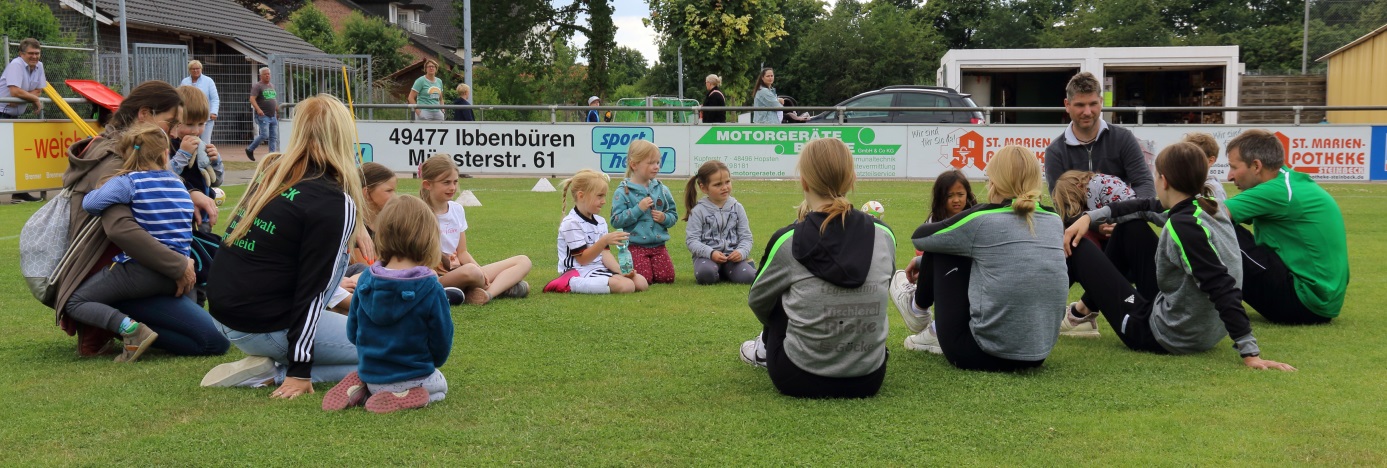 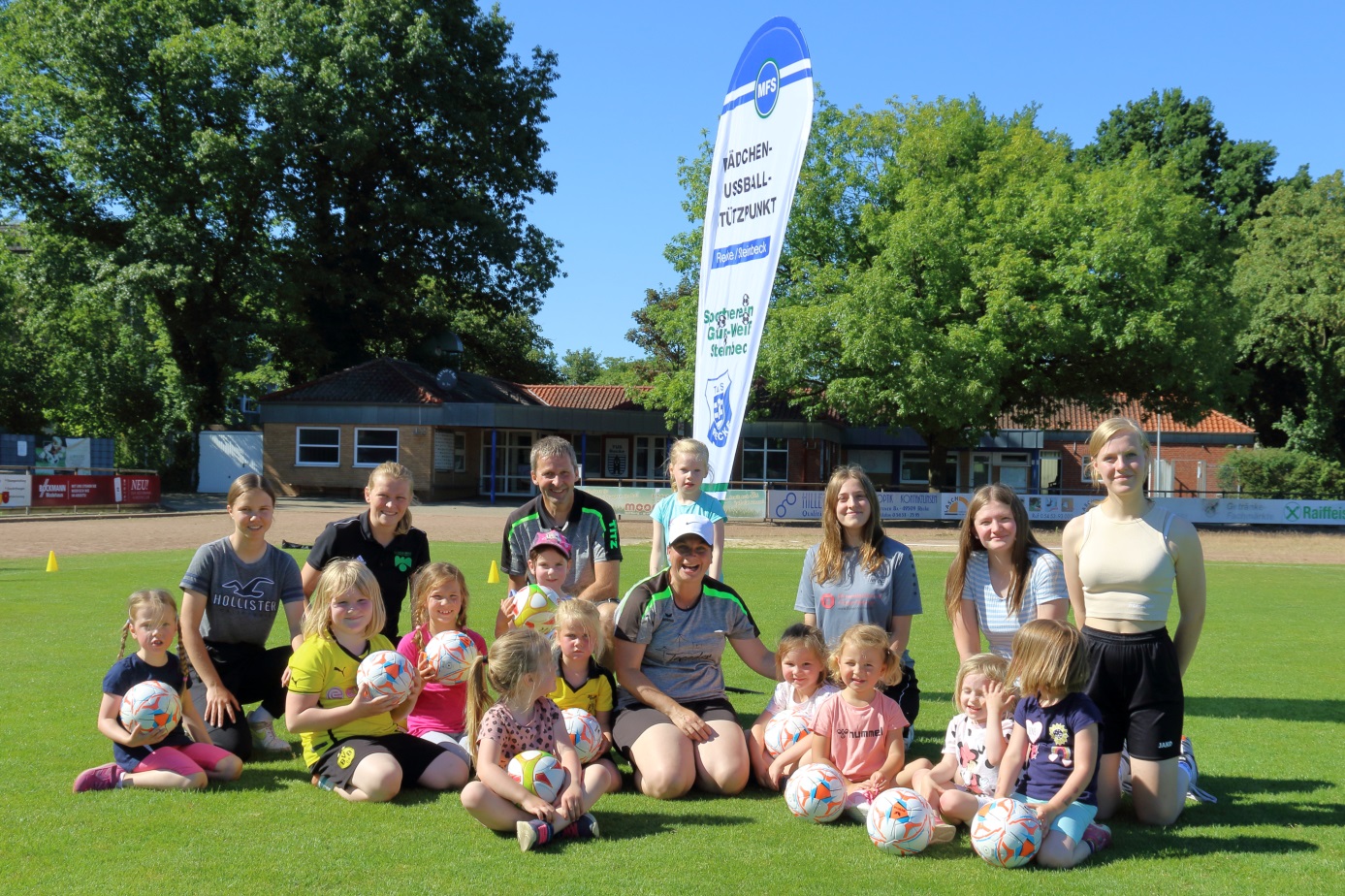 